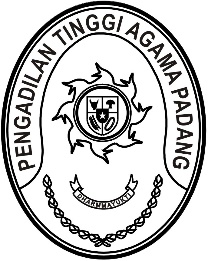 Nomor     	: W3-A/      /KP.04.6/2/2022	Januari 2022Lampiran	: -Perihal	:	Panggilan Gladi Bersih Yth. 1. Drs. Hamdani S, S.H., M.H.I.2. Salman, S.H.I., M.A.3. M. Rifai, S.H.I., M.H.I.  Sehubungan dengan akan dilaksanakannya acara Pelantikan Sudara pada tanggal 
4 Februari 2022, dengan ini kami minta Saudara untuk mengikuti gladi bersih yang Insya Allah akan dilaksanakan pada :Hari/Tanggal	:	Kamis/ 3 Februari 2022Jam	:	14.00 WIB s.d. selesai Tempat	:	Pengadilan Tinggi Agama Padang,		Jl. By Pass KM. 24, Anak Air, Padang	 Pakaian	:	Batik		Demi kelancaran acara agar tetap memperhatikan protokol kesehatan dengan memakai masker, mencuci tangan dengan sabun dan menjaga jarak.Demikian disampaikan atas kerjasamanya diucapkan terima kasih.Wassalam,Ketua,Zein Ahsan